Great Bradley Church, Suffolk: Grave Number 100Kevin Andrew GoodyKevin Andrew Goody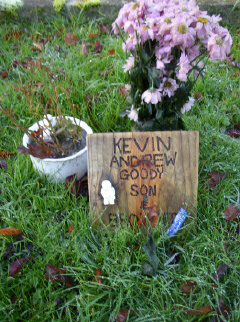 KEVIN
ANDREW
GOODY
SON
&
BROTHER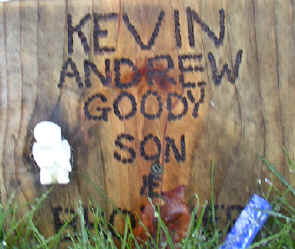 